26 ЗАСЕДАНИЕ 1 СОЗЫВАО внесении изменений в решение Собрания депутатов Козловского муниципального округа Чувашской Республики                             от 27.06.2023 № 4/184 «Об утверждении Положения о звании «Почетный гражданин Козловского муниципального округа Чувашской Республики»В соответствии с Федеральным законом от 06.10.2003 № 131-ФЗ «Об общих принципах организации местного самоуправления в Российской Федерации» в целях признания выдающихся заслуг и достижений граждан, внесших значительный вклад в развитие производства, науки, образования, культуры, проявивших личное мужество и героизм при исполнении конституционного или гражданского долга по защите Отечества, защите прав и свобод человека на территории Козловского муниципального округа Чувашской Республики, Собрание депутатов Козловского муниципального округа Чувашской РеспубликиРЕШИЛО:1. Внести изменения в Положение, утвержденное решением Собрания депутатов Козловского муниципального округа Чувашской Республики                           от 27.06.2023 № 4/184 «Об утверждении Положения о звании «Почетный гражданин Козловского муниципального округа Чувашской Республики» (далее – Положение) следующие изменения: - изложить пункт 3.1. Положения в следующей редакции:«3.1. Звание «Почетный гражданин Козловского муниципального округа Чувашской Республики» может присваиваться ежегодно.За особые заслуги перед Козловским муниципальным округом Чувашской Республики и Чувашской Республикой звание «Почетный гражданин Козловского муниципального округа Чувашской Республики» может присваиваться посмертно.». - изложить пункт 4.2. Положения в следующей редакции:«4.2. Вручение наград Почетному гражданину Козловского муниципального округа Чувашской Республики происходит в торжественной обстановке.При присвоении лицу звания «Почетный гражданин Козловского муниципального округа Чувашской Республики» посмертно нагрудный знак и именное удостоверение «Почетный гражданин Козловского муниципального округа Чувашской Республики» передаются родственникам или по их согласию помещаются на хранение в Муниципальное бюджетное учреждение культуры Козловского муниципального округа Чувашской Республики «Историко-краеведческий Дом-музей Н.И. Лобачевского». 2. Настоящее решение подлежит опубликованию в периодическом печатном издании «Козловский вестник» и размещению на официальном сайте Козловского муниципального округа в сети «Интернет».3. Настоящее решение вступает в силу после его официального опубликования.Председатель Собрания депутатов Козловского муниципального округа Чувашской Республики  							      Ф.Р. ИскандаровГлава  Козловского муниципального округаЧувашской Республики           				                          А.Н. ЛюдковЧĂВАШ РЕСПУБЛИКИ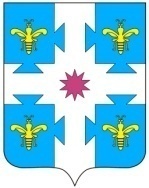 ЧУВАШСКАЯ РЕСПУБЛИКАКУСЛАВККА МУНИЦИПАЛЛА ОКРУГӖHДЕПУТАТСЕН ПУХӐВĔЙЫШĂНУ29.05.2024 4/272 №Куславкка хулиСОБРАНИЕ ДЕПУТАТОВКОЗЛОВСКОГОМУНИЦИПАЛЬНОГО ОКРУГАРЕШЕНИЕ 29.05.2024 № 4/272город Козловка